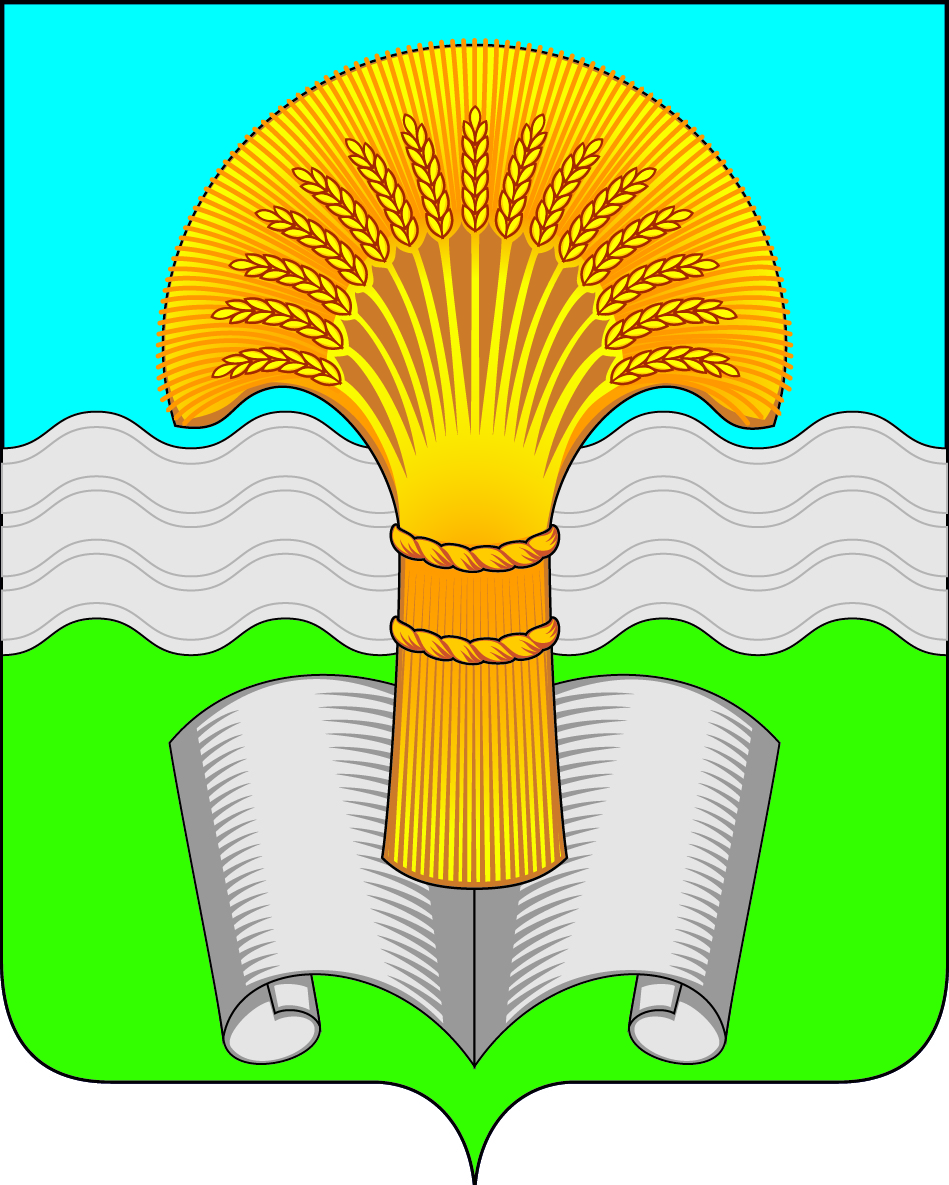 Районное Собрание муниципального района «Ферзиковский район»Калужской областиРЕШЕНИЕВ соответствии с Федеральным законом от 02.03.2007 № 25-ФЗ «О муниципальной службе в Российской Федерации», Закон Калужской области от 03.12.2007 № 382-ОЗ «О муниципальной службе в Калужской области», Районное Собрание муниципального района «Ферзиковский район» РЕШИЛО:Внести Решение Районного Собрания муниципального района «Ферзиковский район» от 21 сентября 2022 года №222 «Об утверждении Порядка проведения конкурса на замещение вакантных должностей муниципальной службы в администрации (исполнительно-распорядительном органе) муниципального района «Ферзиковский район» и ее структурных подразделениях» (далее по тексту – Решение от 21 сентября 2022 года №222) следующие изменения:Абзац 7 пункта 1 Порядка проведения конкурса на замещение вакантных должностей муниципальной службы в администрации (исполнительно-распорядительном органе) муниципального района «Ферзиковский район» и ее структурных подразделениях, утвержденного пунктом 1 Решение от 21 сентября 2022 года №222 (далее по тексту - Порядок) изложить в новой редакции:«Право на участие в конкурсе имеют граждане, достигшие возраста 18 лет, владеющие государственным языком Российской Федерации и соответствующие квалификационным требованиям, установленным в соответствии с Федеральным законом от 02.03.2007 № 25-ФЗ «О муниципальной службе в Российской Федерации» и постановлением администрации (исполнительно-распорядительного органа) муниципального района «Ферзиковский район» (далее по тексту - администрация) от 30 мая 2014 года №346 «Об утверждении квалификационных требований для замещения должностей муниципальной службы в администрации (исполнительно-распорядительном органе) муниципального района «Ферзиковский район» (далее по тексту - постановление от 30 мая 2014 года №346), а также граждане иностранных государств - участников международных договоров Российской Федерации, в соответствии с которыми иностранные граждане имеют право находиться на муниципальной службе (далее - граждане), прохождением и прекращением муниципальной службы, а также с определением правового положения (статуса) муниципальных служащих.»Дефис 1 подпункта 13 пункта 3 Порядка изложить в новой редакции:«- справку о наличии (отсутствии) судимости и (или) факта уголовного преследования либо о прекращении уголовного преследования по реабилитирующим основаниям, выданную в порядке и по форме, которые устанавливаются федеральным органом исполнительной власти, осуществляющим функции по выработке и реализации государственной политики и нормативно-правовому регулированию в сфере внутренних дел, - при поступлении на работу, связанную с деятельностью, к осуществлению которой в соответствии с настоящим Кодексом, иным федеральным законом не допускаются лица, имеющие или имевшие судимость, подвергающиеся или подвергавшиеся уголовному преследованию;».Настоящее Решение вступает в силу со дня его официального опубликования.от 28 июня 2023 года№300п. ФерзиковоО внесении изменений в Решение Районного Собрания муниципального района «Ферзиковский район» от 21 сентября 2022 года №222 «Об утверждении Порядка проведения конкурса на замещение вакантных должностей муниципальной службы в администрации (исполнительно-распорядительном органе) муниципального района «Ферзиковский район» и ее структурных подразделениях»Глава муниципального района«Ферзиковский район»С. В. Терехов